                                                      Rokietnica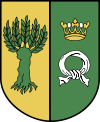 W Rokietnicy mamy dużo rzeczy między innymi zabytkowy kościół . Został wybudowany w 1890 roku .                            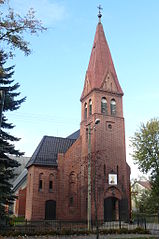 Posiadamy też 50 letnią szkołę . W naszej gminie są wielkie osoby np. Pani Małgorzata Wardowicz – mistrzyni kajakarstwa osoba grająca dziadka w rodzince.pl Adam Łopata – mistrz tenisa stołowego . Mamy tu coroczny festyn Rumpuć . Odbywa się on 7 września . Są na nim : - sklepiki-występy (muzyka , tańce)Jeśli w lecie komuś jest gorąco może nad jezioro Kierskie .Można wypożyczyć łódki lub skutery. Zachęcamy do przyjechania do gminy Rokietnica .